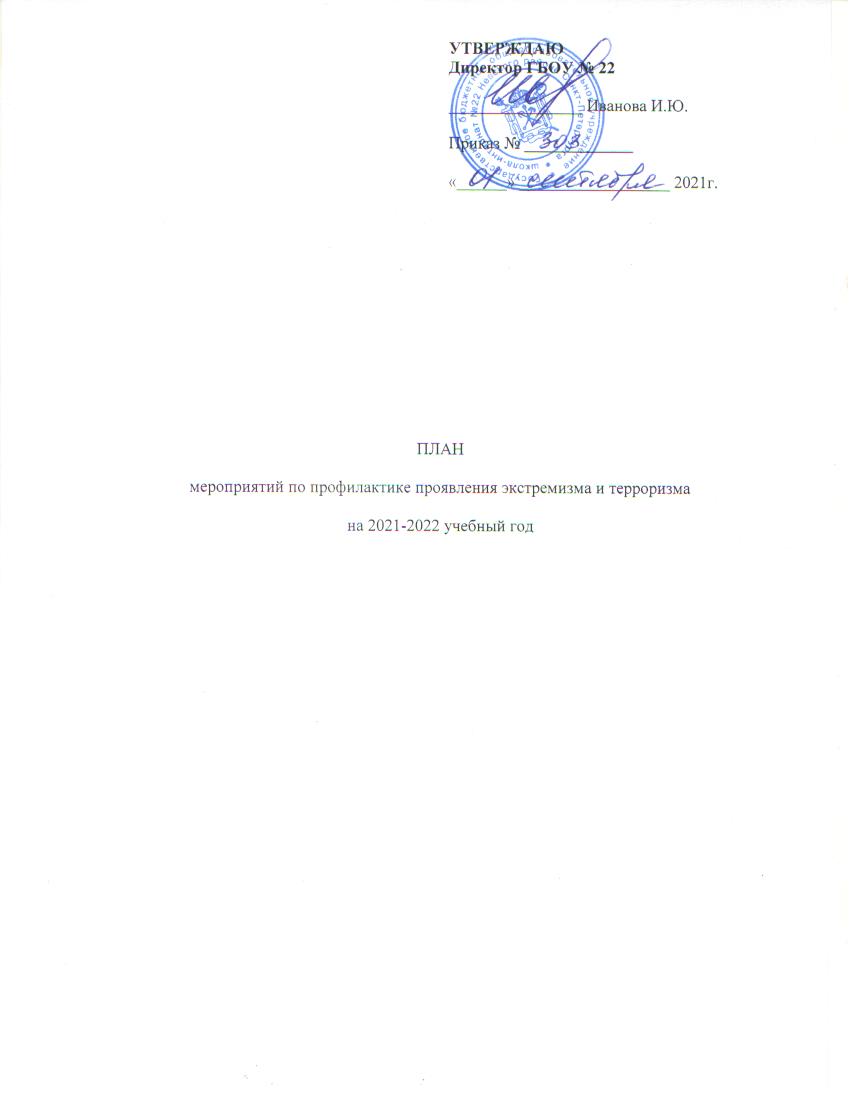 ПЛАН мероприятий по профилактике проявления экстремизма и терроризмана 2021-2022 учебный год№ п/пМероприятияСрокиОтветственныйОтметка о выполнении1Изучение нормативной базы (в части противодействия идеологии терроризма и экстремизма)- Федеральный закон от 06.03.2006 № 35-ФЗ «О противодействии терроризму»;- Федеральный закон № 114-ФЗ от 25.07.2002 года «О противодействии экстремистской деятельности»;- Федеральный закон от 19.06.2004 № 54-ФЗ «О собраниях, митингах, демонстрациях, шествиях и пикетированиях»;- Стратегия противодействия экстремизму в Российской Федерации до 2025 года, утвержденная Указом Президента Российской Федерации от 29 мая 2020 года № 344;- Стратегия национальной безопасности Российской Федерации, утвержденная Указом Президента Российской Федерации от 31.12.2015 № 683сентябрь – октябрь Зам. дир. по УВР 2Диагностическая работа по выявлению учащихся, склонных к экстремизму, нарушению порядка, противоправным действиямсентябрь - майСоциальные педагоги,классные руководители, воспитатели3Проведение систематических инструктажей с работниками и обучающимися по темам:Действия при обнаружении подозрительных предметовДействия при угрозе террористического актаПравила поведения и порядок действий, если вас захватили в заложникиО прядке действий при получении анонимных сообщений с угрозами совершения актов терроризмаПо обеспечению безопасности в школе и вне школыДействия при возникновении угрозы пожара и других чрезвычайных ситуацийПо охране жизни и здоровья участников образовательного процесса, в том числе при проведении массовых мероприятийв течение годаЗам. дир. по УВР Классные руководителиВоспитатели 4Проведение объектовых тренировок (эвакуаций)По графикуЗам. дир. по УВР Учитель ОБЖ5Проведение тематических классных часов и мероприятий по профилактике проявления экстремизма и терроризма:День солидарности в борьбе с терроризмомТолерантность как образ жизниОтветственность несовершеннолетних за проявление экстремизмаКак вести себя при терактеЗнакомство с положением законодательства РФ по вопросам борьбы с терроризмом и ответственностью за преступления террористической направленностиКонституция – основной закон нашей жизниПравила личной безопасности на улице, в школе и домаТерроризм не имеет границ11 сентября. Теракт в СШАШкола безопасностив течение учебного годапо плану Социальные педагоги,классные руководители, воспитатели6Проведение занятия по теме:«Правознайка»январь Социальные педагоги7Проведение бесед, направленных на формирование чувства патриотизма, толерантности, веротерпимости и миролюбия  у учащихся «Что такое патриотизм?»«Ценности объединяющие мир»«Общаемся без конфликтов»«Я. Ты. Мы»«В единстве наша сила»«Мои друзья – представители разных культур»«Мы дети одной планеты»«Международный день толерантности»в течение учебного года по плануСоциальные педагоги,классные руководители, воспитатели8Проведение  родительских собраний и  индивидуальных консультаций  для родителей по вопросам раннего выявления склонности детей к проявлению экстремизма и терроризма«Роль семьи в воспитании школьников» «Безопасность вашего ребенка в школе и дома»«Информационная безопасность подростков»«Подростковая агрессия: как вести себя, чтобы не было беды»«Ответственность родителей за воспитание и образование своих детей»Об усилении контроля за детьми во внеурочное время и о недопустимости участия в акциях экстремистской направленностиСоциальные сети: ловушка, развлечение или полезный инструментв течение учебного года по плануЗам. дир. по УВРСоциальные педагоги,классные руководителивоспитатели9Общешкольные акции:«День солидарности в борьбе с терроризмом». Неделя безопасности детей и подростковНеделя безопасного Интернета «Безопасность в глобальной сети»сентябрьфевральПедагог организаторСоциальные педагоги,классные руководители, воспитатели10Конкурсы:«Мы за безопасный мир»«Мир без насилия»«Пусть всегда будет солнце»по плануЗам. дир. по ВР Федорова Л.М.Педагог организатор11Мероприятия по повышению антитеррористической защищенности и безопасности ГБОУОбеспечение пропускного режима в образовательном учреждении, въезд автотранспорта на территорию, ведение журнала посетителей.Оснащение комплексными системами обеспечения безопасности. Заключение договоров на оказание услуг по экстренному выезду наряда полиции в ГБОУ по сигналу с кнопки тревожной сигнализации.Наличие паспорта безопасности ГБОУПроведение обследования территории на предмет обнаружения подозрительных, незнакомых предметов, оставленного автотранспортаПроведение проверок состояния эвакуационных выходов и путей эвакуации, беспрепятственного проезда пожарной техники к зданию, оснащение первичными средствами пожаротушения.Организация дежурства в ГБОУ администрации, педагогов, технического персоналаАктуализация должностных инструкций сотрудников, в обязанности которых входят вопросы гражданской обороны, защиты от чрезвычайных ситуаций и пожарной безопасностипостоянно постояннопостояннопостояннопостояннопостоянноавгуст – сентябрь Директор Заместители директора по УВР12Размещение уголка с информацией в ГБОУ:Оформление уголка с информацией по противодействию терроризмуОбновление стендов в вестибюле ГБОУ по антитеррористической безопасности, действиям в чрезвычайных ситуациях и оказанию первой медицинской помощиРазмещение материалов по вопросам противодействия терроризму, обеспечению безопасности при угрозе совершения теракта на сайте ГБОУсентябрьв течение годав течение годаОтветственный за размещение информации13Совместная работа с субъектами профилактики правонарушений Невского района сентябрь -май по плануАдминистрация,социальные педагоги